Opportunità con i Progetti Europei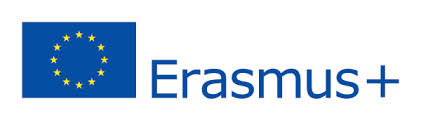 Community Guarantee è un progetto Erasmus Plus di scambio di buone prassi ed esperienze nel quadro del Programma Garanzia Giovani. Il progetto prevede il coinvolgimento di un gruppo di giovani (NEET) ed operatori impiegati nel settore giovanile e sociale. Il gruppo selezionato al livello locale parteciperà a 4 visite di studio di una settimana in Islanda, Portogallo, Estonia ed Italia. Per ulteriori informazioni scrivere direttamente a kruna.krstic@eduforma.it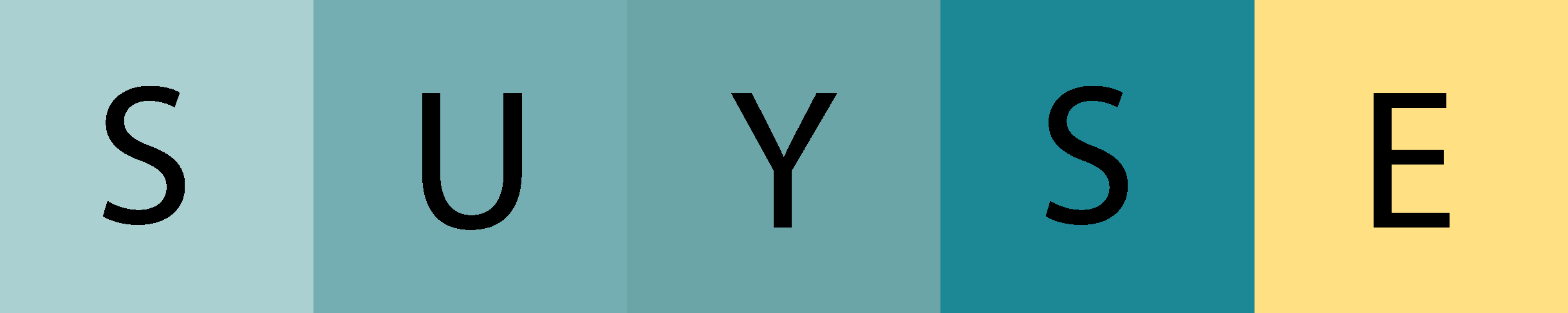 SUYSE: Starting Up Young Social Entrepreneurs, è un Progetto Erasmus Plus che ha lo scopo di sviluppare un percorso formativo sull’imprenditoria sociale per un target di giovani disoccupati NEET. Il progetto prevede un corso on-line ed un’esperienza pratica della durata di un mese presso un’impresa sociale. Per ulteriori informazioni scrivere direttamente a kruna.krstic@eduforma.it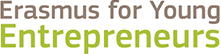 Erasmus per giovani imprenditori è un programma di scambio transfrontaliero (senza limiti di età) che offre ai nuovi imprenditori – o aspiranti tali – l’opportunità di imparare i segreti del mestiere da professionisti già affermati che gestiscono PMI in un altro paese Europeo. Lo scambio di esperienze avviene nell’ambito di un periodo di lavoro presso la sede dell’imprenditore ospitante, il quale aiuterà il nuovo imprenditore ad acquisire le competenze necessarie a gestire una piccola impresa. Lo scambio è finanziato dalle Organizzazione Intermedie Locali che collaborano con la Commissione Europea per l’implementazione del programma. Per ulteriori informazioni scrivere direttamente a europrogettazione@eduforma.it